ГАУ ДПО ИРО ООРегиональный центр туризма и краеведения I Этап областных соревнований по спортивному ориентированию«Времена года»Техническая информация по дистанции 16.02.2024Место проведения: парк Зауральная рощаМесто старта: спортивная база ОрГМУ. Старт в 11:00, согласно стартовому протоколу, интервал 1 минута. Старт по стартовой станции. 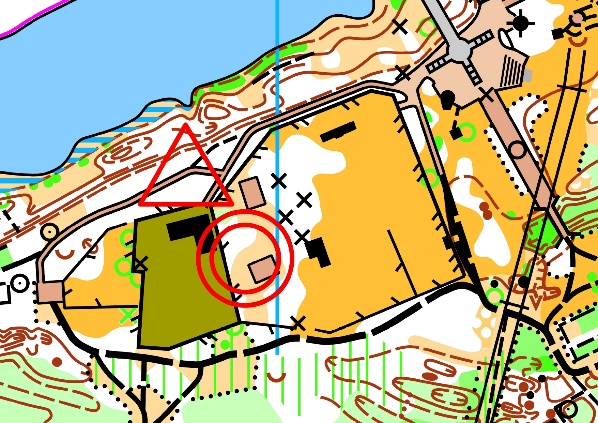 Система отметки: электронная – SFR.Карта А4.Масштаб = 1:5000Дистанция ЛГ-маркированная трасса. Карта летняя.Отметка чипом на старте и финише.Отметка на контрольном пункте осуществляется проколом в контрольную карту.Результатом является время прохождения дистанции с учётом штрафных минут за неправильные проколы в карте.Параметры дистанции.Спортсмены самостоятельно очищают чипы в предстартовой зоне. Чип выдаётся так же в предстартовой зоне.Штраф за отметку КП в карте:От 2 мм до 5 мм – 1 минутаОт 5 мм до 10 мм – 2 минутыОт 10 мм и более – 3 минутыГруппаМаркировкаДлина дистанцииМЖ родители, МЖ новичок, МЖ 10, МЖ студенты.ЗелёнаяДо 1500мМЖ 12, МЖ 14СиняяДо 2000мМЖ 16, МЖ 18, МЖКраснаяДо 3000м